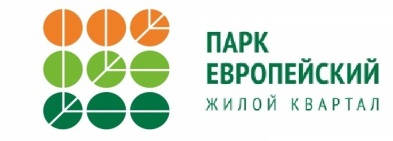 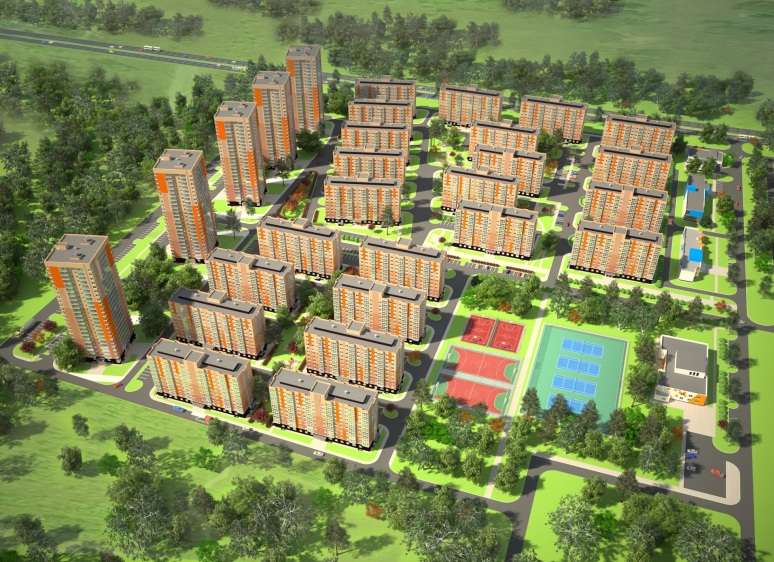 Наименование застройщикаООО "Орион" Наименование проекта, адрес."Многоквартирная жилая застройка на земельном участке  по ул 64-ойАрмии,139 в Кировском районе г. Волгограда" 4 очередь.Кадастровый номер земельного участка, площадь (га)34:34:070001:17 Площадь – 3,1 гаОбщая площадь жилья, строящегося по проекту (кв. м.)54600в т.ч. по Программе (кв. м.)14027Общее количество жилых помещений (квартир), (шт.)1040в т.ч. по Программе (шт.)390Рыночная стоимость жилья в месте реализации проекта (руб./ 1 кв. метр) (согласно представленной оценке)45500Стоимость жилья экономического класса по проекту (руб./ 1 кв. метр)35000Стадия реализации проекта строительства (краткое описание)Подготовка к началу возведения жилых домов.Плановые сроки ввода жилья в рамках Программыв т.ч. в 2017 году (кв.м.)14027Начало продаж квартирс 25.05.2015Информация о проектеМатериалы несущих конструкций объекта недвижимости - монолитный железобетон.Фасады:1 этаж – блоки из ячеистого бетона, утеплитель, облицовочный камень.Наружные стены – блоки из ячеистого бетона, декоративно-защитная штукатурка по утеплителю (2-10) этажи).Внутренняя отделканет информацииОборудованиенет информацииИнформация о выкупе сетейИнформация о предполагаемых к выкупу сетях отсутствует. Анкета и сметы не представлены.ИнфраструктураВсего в 15 минутах езды от центра города;Вблизи  находятся крупные сетевые магазины; Проект включает спортплощадки, детский сад и парки. 